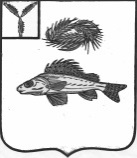    АДМИНИСТРАЦИЯЕРШОВСКОГО МУНИЦИПАЛЬНОГО   РАЙОНА САРАТОВСКОЙ ОБЛАСТИПОСТАНОВЛЕНИЕот  _10.02.2020г.  №__113                                              г. ЕршовРуководствуясь  Уставом  Ершовского муниципального района Саратовской области,  администрация Ершовского муниципального района ПОСТАНОВЛЯЕТ:1. Внести в Приложение к постановлению администрации Ершовского муниципального района  Саратовской области  от  31.10.2019 г. №992 «Об утверждении  муниципальной программы «Развитие физической культуры, спорта и молодежной политики муниципального образования город  Ершов»  на 2020-2022 годы, следующие изменения:     1.1. В паспорте Программы позицию «Объемы финансового обеспечения муниципальной программы» изложить в новой редакции: «Общий объем финансирования  муниципальной программы 2020–2022 гг. прогнозно составит 2658,6  тыс. руб. из бюджета МО г. Ершов, из них:                                   в 2020 году – 761,0 тыс. руб.;                                                                                                       в 2021 году – 928,6  тыс. руб.;                                                                                                         в 2022году –  969,0 тыс. руб.»                                                                                                           1.2. Раздел 6. Программы  «Финансовое обеспечение реализации муниципальной программы» изложить в новой редакции: «Общий объем финансирования  муниципальной программы 2020–2022 гг. прогнозно составит 2658,6  тыс. руб. из бюджета МО г. Ершов, из них:                                   в 2020 году – 761,0 тыс. руб.;                                                                                                       в 2021 году – 928,6  тыс. руб.;                                                                                                         в 2022году –  969,0 тыс. руб.                                                                                            Подпрограмма 1 «Развитие физической культуры и спорта муниципального образования город  Ершов»  Общий объем финансового обеспечения подпрограммы на 2020-2022 годы прогнозно составит – 1736,6 тыс. руб. из бюджета МО г. Ершов, из них:                                                                                                   в 2020 году –495,0  тыс. руб.;                                                                                                             в 2021 году – 606,6  тыс. руб.;                                                                                                         в 2022 году – 635,0 тыс. руб.                                                                                      Подпрограмма 2 «Молодежь муниципального образования город  Ершов» Общий объем финансового обеспечения подпрограммы на 2020-2022 годы составит 909,0  тыс. рублей из бюджета МО г. Ершов, в том числе:                                            в 2020 году – 266,0,0 тыс. руб.;                                                                                                         в 2021 году – 322,0 тыс. руб.;                                                                                               в 2022году – 334,0 тыс. руб.»                                                                                                               1.3. В паспорте Подпрограммы  1«Развитие физической культуры и спорта муниципального образования город Ершов» позицию «Объемы финансового обеспечения муниципальной подпрограммы» изложить в следующей редакции: «Общий объем финансового обеспечения подпрограммы на 2020-2022 годы  составит – 1736,6 тыс. руб. из бюджета МО г. Ершов, из них:                                         в 2020 году –495,0  тыс. руб.;                                                                                                           в 2021 году – 606,6  тыс. руб.;                                                                                                           в 2022 году – 635,0 тыс. руб.»                                                                                                           1.4. Раздел 4 Подпрограммы 1«Развитие физической культуры и спорта муниципального образования город  Ершов»   «Обоснование объема финансового обеспечения, необходимого для реализации подпрограммы» изложить в новой редакции: «	Общий объем финансового обеспечения подпрограммы на 2020-2022 годы прогнозно составит 1736,6 тыс. руб. из бюджета МО г. Ершов, из них:                                                                                                                                          в 2020 году –495,0  тыс. руб.;                                                                                            в 2021 году – 606,6  тыс. руб.;                                                                                                          в 2022 году – 635,0 тыс. руб.                                                                                                                                                       Сведения об объемах и источниках финансового обеспечения подпрограммы приведены в приложении № 3 к муниципальной программе.»                                                      1.5. В паспорте Подпрограммы  2«Молодежь муниципального образования город Ершов» позицию «Обоснование объема финансового обеспечения, город  Ершов изложить в новой редакции: «Общий объем финансового обеспечения подпрограммы на 2020-2022 годы составит 909,0 тыс. рублей из бюджета МО г.Ершов, в том числе:                                                                                        в 2020 году – 266,0 тыс. руб.;                                                                                                              в 2021 году – 322,0 тыс. руб.;                                                                                                                   в 2022году – 334,0 тыс. руб.»                                                                                                                       1.6. Раздел 4 Подпрограммы 2 «Обоснование объема финансового обеспечения, необходимого для реализации подпрограммы» изложить в новой редакции: «Общий объем финансового обеспечения подпрограммы на 2020-2022 годы составит 909,0 тыс. рублей из бюджета МО г.Ершов, в том числе:в 2020 году – 266,0 тыс. руб.;                                                                                           в 2021 году – 322,0 тыс. руб.                                                                                            в 2022году – 334,0 тыс. руб.;                                                                                      Сведения об объемах и источниках финансового обеспечения подпрограммы представлены в приложении № 3  к муниципальной программе.»                                                           1.7. Приложение № 3 к муниципальной программе «Развитие физической культуры, спорта и молодежной политики муниципального образование город Ершов» на 2020 – 2022 годы изложить в новой редакции согласно приложению № 1  к настоящему постановлению.                                                         2. Сектору по информатизации и программному обеспечению администрации Ершовского муниципального района  разместить настоящее постановление  на официальном  сайте администрации Ершовского муниципального района Саратовской области.                                                                                                            3. Контроль за исполнением настоящего  постановления  возложить на заместителя главы администрации  Ершовского муниципального района по социальным вопросам  И. Н. Божко.Глава Ершовского муниципального района			      С.А. ЗубрицкаяПриложение   кпостановлению администрации  ЕМРот  10.02.2020г.№  113Приложение № 3 к муниципальной программе «Развитие физической культуры, спорта и молодежной политики  муниципального образования город  Ершов» на 2020 – 2022 годыСведения об объемах и источниках финансового обеспечения муниципальной  программы «Развитие физической культуры, спорта  и молодежной политики    муниципального образования город  Ершов» на 2020 – 2022 годыО внесении изменений  в постановление администрации Ершовского муниципального района от  31.10.2019 г. №992НаименованиеОтветственный исполнитель (соисполнитель, участник)Источники финансового обеспеченияОбъемы финансового обеспечения (всего, тыс.руб.)в том числе по годам реализации, тыс. руб.в том числе по годам реализации, тыс. руб.в том числе по годам реализации, тыс. руб.НаименованиеОтветственный исполнитель (соисполнитель, участник)Источники финансового обеспеченияОбъемы финансового обеспечения (всего, тыс.руб.)2020202120221234567Муниципальная программа  «Развитие физической культуры, спорта  и молодежной политики    муниципального образования город  Ершов на 2020 – 2022 годы»Отдел культуры, молодежной политики, спорта и туризма  администрации ЕМРОтдел строительства, архитектуры и благоустройства администрации ЕМРБюджет МО г. Ершов2658,6761,0928,6969,0Подпрограмма1 «Развитие физической культуры и спорта муниципального образования город  Ершов»Отдел культуры, молодежной политики, спорта и туризмаадминистрации ЕМРБюджет МО г. Ершов1736,6495,0606,6635,0основное мероприятие 1.1Учебно-методическое и информационное обеспечениеОтдел культуры, молодежной политики, спорта и туризмаадминистрации ЕМРБюджет МО г. Ершов42,013,014,015,0основное мероприятие 1.2 Организация и проведение физкультурных и спортивно-массовых мероприятийОтдел культуры, молодежной политики, спорта и туризмаадминистрации ЕМРБюджет МО г. Ершов525,0170,0175,0180,0основное мероприятие 1.3  Организация и проведение физкультурно-массовых и спортивных мероприятий среди инвалидов и лиц с ограниченными возможностями здоровьяОтдел культуры, молодежной политики, спорта и туризмаадминистрации ЕМРБюджет МО г. Ершов67,015,022,030,0основное мероприятие 1.4 Развитие материально-технической базыОтдел культуры, молодежной политики, спорта и туризмаадминистрации ЕМРБюджет МО г. Ершов193,658,065,670,0основное мероприятие 1.5Обустройство хоккейной площадки, катковОтдел культуры, молодежной политики, спорта и туризмаадминистрации ЕМРОтдел строительства, архитектуры и благоустройства администрации ЕМРБюджет МО г. Ершов990,0239,0330,0340,0Подпрограмма  2 «Молодежь   муниципального образования город  Ершов»Отдел по социальной политике  администрации ЕМРБюджет МО г. Ершов909,0266,0322,0334,0основное мероприятие 2.1 Проведение городских   мероприятий в сфере молодежной политики на территории  МО; организация участия представителей молодежи      в мероприятиях областного, межрайонного, всероссийского  уровня. Отдел культуры, молодежной политики, спорта и туризмаадминистрации ЕМРБюджет МО г. Ершов748,0201,0250,0  256,0основное мероприятие 2.2 Поддержка талантливой молодежи Отдел культуры, молодежной политики, спорта и туризмаадминистрации ЕМРБюджет МО г. Ершов35,010,010,015,0основное мероприятие 2.3 Информационное обеспечение системы работы с молодежью Отдел культуры, молодежной политики, спорта и туризма администрации ЕМРБюджет МО г. Ершов0,00,00,00,0Основное мероприятие 2.4 Поддержка и развитие творческого потенциала молодежиОтдел культуры, молодежной политики, спорта и туризмаадминистрации ЕМРБюджет МО г. Ершов70,020,025,025,0основное мероприятие 2.5Обустройство зимней горкиОтдел культуры, молодежной политики, спорта и туризма администрации ЕМРБюджет МО г. Ершов95,0,030,032,033,0основное мероприятие 2.6Приобретение атрибутики для волонтерского движенияОтдел культуры, молодежной политики, спорта и туризмаадминистрации ЕМРБюджет МО г. Ершов15,05,05,05,0